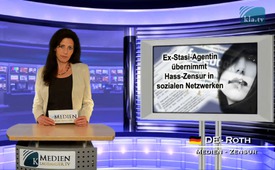 Ex-Stasi-Agentin übernimmt Hass-Zensur in sozialen Netzwerken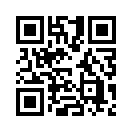 Ex-Stasi-Agentin übernimmt Hass-Zensur in sozialen Netzwerken. Soziale Netzwerke von sogenanntem „Hate Speech“ befreien, Gegenreden stärken und unerwünschte Kommentare an Strafverfolgungsbehörden weiterleiten, für diesen Auftrag engagierte Bundesjustizminister Heiko Maas die Vorsitzende der Amadeu-Antonio-Stiftung Anetta Kahane.Ex-Stasi-Agentin übernimmt Hass-Zensur in sozialen Netzwerken. Soziale Netzwerke von sogenanntem „Hate Speech“ befreien, Gegenreden stärken und unerwünschte Kommentare an Strafverfolgungsbehörden weiterleiten, für diesen Auftrag engagierte Bundesjustizminister Heiko Maas die Vorsitzende der Amadeu-Antonio-Stiftung Anetta Kahane. Die Zensurgewalt geht mit Kahane ausgerechnet an eine ehemalige Stasi-Spitzelin, die jahrelang unter dem Decknamen „Victoria“ als inoffizielle Mitarbeiterin des DDR-Ministeriums für Staatssicherheit gearbeitet hat.
Im Auftrag der Bundesregierung hat Kahane über 100 weitere Spitzel angeheuert. Unter dem Deckmantel gegen sogenannte Hassbeiträge vorgehen zu wollen, können diese unliebsame Kommentare und Beiträge auf Facebook löschen. Was genau wird als Hassbeitrag definiert?
Gesetzlich ist hierzu nichts geregelt ,das Ermessen unterliegt vollständig den Zensoren. Wer gibt demzufolge die Garantie, dass ausschließlich wirkliche  Hasskommentare und nicht lediglich alle unbequemen und kritischen Beiträge gelöscht werden. Ein Zitat von Gerhard Wisnewski fasst das ganze mit einfachen Worten treffend zusammen: „Die Geschichte wiederholt sich nicht, sie wird nur wiederholt.“von nm./mh.Quellen:http://www.info-direkt.eu/so-hassen-die-hass-zensoren-von-facebook/
http://publikative.org/2012/08/02/der-brand-der-nie-geloscht-wurde/
https://de.wikipedia.org/wiki/Anetta_Kahane
http://www.amadeu-antonio-stiftung.de/hatespeech/Das könnte Sie auch interessieren:#EU-Zensur - Zensurgesetze bedrohen Meinungsvielfalt - www.kla.tv/EU-Zensur

#AmadeuAntonioStiftung - www.kla.tv/AmadeuAntonioStiftungKla.TV – Die anderen Nachrichten ... frei – unabhängig – unzensiert ...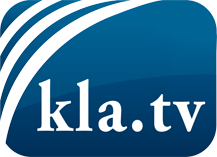 was die Medien nicht verschweigen sollten ...wenig Gehörtes vom Volk, für das Volk ...tägliche News ab 19:45 Uhr auf www.kla.tvDranbleiben lohnt sich!Kostenloses Abonnement mit wöchentlichen News per E-Mail erhalten Sie unter: www.kla.tv/aboSicherheitshinweis:Gegenstimmen werden leider immer weiter zensiert und unterdrückt. Solange wir nicht gemäß den Interessen und Ideologien der Systempresse berichten, müssen wir jederzeit damit rechnen, dass Vorwände gesucht werden, um Kla.TV zu sperren oder zu schaden.Vernetzen Sie sich darum heute noch internetunabhängig!
Klicken Sie hier: www.kla.tv/vernetzungLizenz:    Creative Commons-Lizenz mit Namensnennung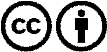 Verbreitung und Wiederaufbereitung ist mit Namensnennung erwünscht! Das Material darf jedoch nicht aus dem Kontext gerissen präsentiert werden. Mit öffentlichen Geldern (GEZ, Serafe, GIS, ...) finanzierte Institutionen ist die Verwendung ohne Rückfrage untersagt. Verstöße können strafrechtlich verfolgt werden.